附件 3天津市XXX区人才工作领导小组办公室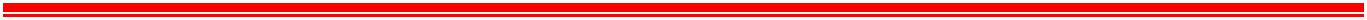 天津市急需型人才认定书（式样）区行政服务中心：经认定， （单位）的 （姓名）（身份证号: ），符合我市急需型人才条件。请按规定为其办理落户手续。特此证明。（区人才办盖章）年 月 日注：各区人才办在出据认定书时，可根据实际情况调整格式。